Raspored sati izvannastavnih aktivnosti Raspored sati Rano učenje informatike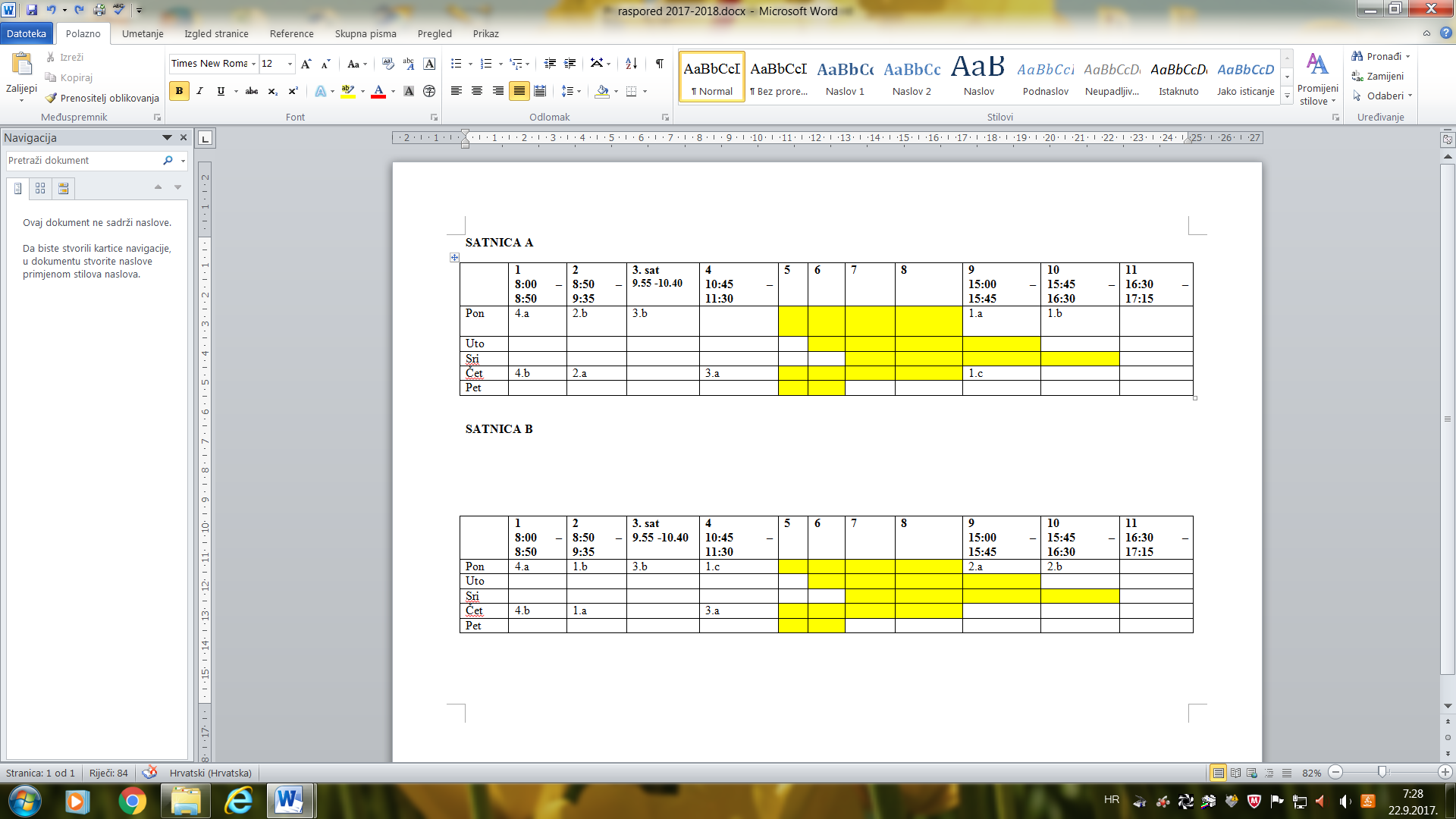 Razredna nastavaRazredna nastavaRazredna nastavaRazredna nastavaRazredna nastavaIzvannastavna aktivnostRazredUčitelj/icaVrijeme održavanja(dan / sat)NapomenaEkološka skupina1.- 4.Ivana KalajzićUjutro: čet, 5.satPopodne: čet, 0.satZvuk i pokretKristina StanićUjutro: sri, 5. satPopodne: pon, 0. satLutkarsko-scenska skupina3. i 4.Vesna RaspolićUtorak, 6.satRitmika3.i 4.Doris ValentaUtorak,  5.satLikovna grupa3. i 4.Milica KolundžijaPon: 5. satLiterarna grupa3. i 4.Danijela JurdanaČet: 6. satMali zbor1.-4.Natalija Brusić BotićUjutro: petak 6. satPopodne: petak 5. satGlazbena radionica1.-4.Suzana ŠtefanićUjutro: utorak 5. i 6. sat Predmetna nastavaPredmetna nastavaPredmetna nastavaPredmetna nastavaPredmetna nastavaIzvannastavna aktivnostRazredUčitelj/icaVrijeme održavanja(dan / sat)NapomenaRecitatosko-dramska skupina5.-8.Ingrid Šlosarponedjeljak, u 16.30 satiLikovna grupa5.-8.Veljko TrohaČetvrtak, 7. satPjevački zbor5.-8.Suzana ŠtefanićPet, 5. satArijadnina nit5. – 8. Marina BijelićSrijeda, 8.satMladi geografi7.r8. rTihomir KovačićPon 7. satPon 8. satStolni tenis5.-8.Vanja VešligajČet, 7 i 8 satRobotika5.-8.Mirjana TroskotPon, 9 i 10 satEngleska radionica4. a, 4.bIvana Lekoutorak, 6. i 7. satIstraživači britanske kulture i engleskog jezika 7.cVesna HadžibegovićSrijeda, 7. satHumanitarna skupina Anđeli5.-8.Anamarija FilipovićČet, 8.i 9. satVjeronaučna grupa MAK5.-8. Natalija Brusić BotićPon, 9. sat Mladi čuvari okoliša5.-8.Lada Baturinaponedjeljak, 7. satCrveni križ5.-8.Anamarija FilipovićPon 8. i 9.satMladi knjižničari5.-8.Martina Dubovečak  NekićPon, 6. satFilatelija5.-8.Martina Dubovečak  NekićSri, 6. satMladi matematičari5. i 7. rIrena Žagar-Božičevićsrijeda, 7. satMatka6. i 8. rSimona Kramarsrijeda, 7. satAstronomija5.rTihomir KovačićSrijeda, 7. satMladi tehničari5.-8.Korina KišSrijedom, 7. satKeramičari6.-8.Veljko TrohaSrijedom, 7. satVokalna skupina5-8Suzana ŠtefanićPet, 6. satKreativna radionica4.razredAnamarija FilipovićČet 5.i 6. satMali Englezi3.ab, 7.bDora BožanićB tjedan, 8. sat ponedjeljkom i 7.sat srijedomMoja Rijeka5.a, 5.b, 6.a i 6.b7.a, 7.b, 7.c, 8.a i 8.bMarina BijelićPonedjeljkom, 6.satPonedjeljkom 7.satGrađanski odgoj i obrazovanje5. rTihomir KovačićČetvrtkom, 7. sat